January 31, 2020Docket No. A-2019-3015155Utility Code: 1122860CERTIFIEDAARON WEISGERBER CEOFIDELIS UNITED ENERGY SOLUTIONS LLC300 DELAWARE AVE STE 210 AWILMINGTON DE 19801	RE: Electric Generation Supplier License Application Data Request Set 2Dear Mr. Weisgerber:On December 30, 2019, the Public Utility Commission accepted Fidelis United Energy Solutions LLC’s application for an Electric Generation Supplier license.  The application was incomplete.  In order for us to complete our analysis of your application, the Energy Industry Group requires answers to the attached question(s).  Please be advised that you are directed to forward the requested information to the Commission within 30 days from the date of this letter.  Failure to respond may result in the application being denied.  As well, if Fidelis United Energy Solutions LLC has decided to withdraw its application, please reply notifying the Commission of such a decision.Please forward the information to the Secretary of the Commission at the address listed below.  When submitting documents, all documents requiring notary stamps must have original signatures.  Please note that some responses may be e-filed to your case, http://www.puc.pa.gov/efiling/default.aspx.   A list of document types allowed to be e-filed can be found at http://www.puc.pa.gov/efiling/DocTypes.aspx.  Your answers should be verified per 52 Pa Code § 1.36.  Accordingly, you must provide the following statement with your responses:I, ________________, hereby state that the facts above set forth are true and correct to the best of my knowledge, information and belief, and that I expect to be able to prove the same at a hearing held in this matter.  I understand that the statements herein are made subject to the penalties of 18 Pa. C.S. § 4904 (relating to unsworn falsification to authorities).The blank should be filled in with the name of the appropriate company representative, and the signature of that representative should follow the statement.In addition, to expedite completion of the application, please also e-mail the information to Stephen Jakab at sjakab@pa.gov.  Please direct any questions to Stephen Jakab, Bureau of Technical Utility Services, at sjakab@pa.gov (preferred) or (717) 783-6174.  							Sincerely,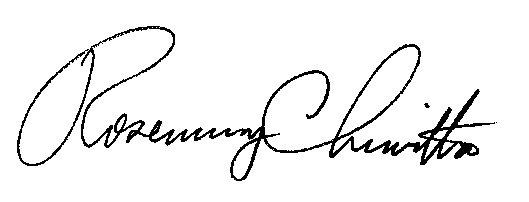 	Rosemary Chiavetta	SecretaryEnclosure Docket No.  A-2019-3015155Fidelis United Energy Solutions LLCData Request Set 21.	Reference Application, Section 1.a, Identity of Applicant – Applicant failed to provide the Applicant’s Web Address. Please provide an updated application page with the appropriate corrections. 2.	Reference Application, Section 1.c, Regulatory Contact – Applicant failed to provide a Title and an Email Address for its Regulatory Contact. Please provide an updated application page with the appropriate corrections. 3.	Reference Application, Section 1.d, Attorney – Applicant failed to provide an Email Address for its Attorney. Please provide an updated application page with the appropriate corrections. 4.	Reference Application, Section 7.b, Financial Fitness – Applicant provided minimal documentation to demonstrate financial fitness.  Please provide additional financial fitness documentation.  Such documentation might include three recent consecutive months of the Applicant’s company bank statements and two recent consecutive years of the Applicant’s company financial statements.  5.	Reference Application, Section 8.e, Technical Fitness – Applicant failed to provide a detailed professional resume for Aaron Weisgerber.  Please provide the missing documentation.  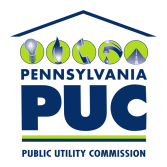 COMMONWEALTH OF PENNSYLVANIAPENNSYLVANIA PUBLIC UTILITY COMMISSION400 NORTH STREET, HARRISBURG, PA 17120IN REPLY PLEASE REFER TO OUR FILERosemary Chiavetta, SecretaryPennsylvania Public Utility Commission400 North StreetHarrisburg, PA 17120